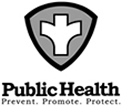 IRB PolicyThe Tuscarawas County Health Department will not initiate research that involves human subjects. If another institution wishes to partner with the Tuscarawas County Health Department in research involving human subjects, they must first obtain project approval through their own Institutional Review Board (IRB). The IRB must adhere to the policy guidance of the US Department of Health and Human Services Office for Human Research Protections.Updated: April 8, 2015 KS